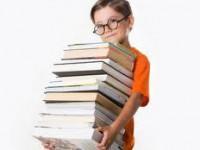 Список рекомендуемой литературы на лето для обучающихся 3 классаЗдесь содержится примерный перечень художественной литературы для учащихся 3 классов. Конечно же, это всего лишь рекомендации, поэтому следуйте им, но не забывайте делать самостоятельные открытия в мире литературы! А также щедро делитесь ими со всеми своими друзьями.Фольклор.Русские народные сказки: «Сивка-бурка», «Никита Кожемяка», «Бой на Калиновом мосту», «Волшебное зеркальце», «Безручка». Сказки народов мира: французская сказка «Суп из-под кнута», чешская сказка «Волшебные спицы», осетинская сказка «Что дороже?», американская сказка «Отчего у ослов длинные уши?», армянская сказка «Заказчик и мастер», немецкая сказка «Три брата», «Маленькие человечки», индийская сказка «Золотая рыба», норвежская сказка «Как мальчик к Северному ветру за своей мукой ходил», немецкая сказка «Лиса и гуси», французская сказка «Волк, улитка и осы», африканская сказка «О том, как лиса обманула гиену».Былинные сказки: «Исцеление Ильи Муромца», «Илья Муромец и Соловей Разбойник». «Вавилонская башня» и другие древние легенды (Под общей редакцией К. Чуковского). Литературные сказки. С. Аксаков «Аленький цветочек». В. Гаршин «Лягушка-путешественница». Д. Мамин-Сибиряк «Аленушкины сказки». Г. Х. Андерсен «Гадкий утенок», «Оле-Лукойе». Л. Чарская «Царевна Льдинка», «Чародей Голод», «Дочь Сказки», «Подарок феи». О природе и животных. Б. Житков «Рассказы». К.Г. Паустовский «Кот-ворюга», «Жильцы старого дома», «Мой дом», «Прощание с летом», «Корзина с еловыми шишками», «Подарок», «Теплый хлеб», «Барсучий нос». В. Бианки «Неслышимка». Рассказы о детях и для детей. В. Драгунский «Девочка на шаре», «Надо иметь чувство юмора», «Кот в сапогах», «Англичанин Павля», «Независимый Горбушка». Русская классика для детей. Л. Толстой «Акула»И. Тургенев «Воробей» А. Чехов «Белолобый». Русская классическая поэзия. Басни.И. Крылов «Слон и Моська», «Мышь и Крыса». Стихи об осени. Н. Некрасов «Перед дождем», «Славная осень!..», М. Лермонтов «Утес», «Горные вершины», «Два великана», «Осень» К. Бальмонт «Осень» С. Есенин «Нивы сжаты, рощи голы…» Ф. Тютчев. «Есть в осени первоначальной…» А. Фет «Рыбка», «Ласточки пропали…», «Зреет рожь над жаркой нивой…» Стихи о зиме. А. Пушкин «Зимнее утро», «Зимний вечер», «Зимняя дорога». И. Никитин «Встреча зимы». Н. Некрасов «Не ветер бушует над бором…». С. Есенин «Разгулялась вьюга…». Б. Пастернак «Снег идет». Стихи о весне. А. Плещеев «Весна» Н. Некрасов «Дед Мазай и зайцы». И. Бунин «Бушует полая вода…». Ф. Тютчев «Весенняя гроза». А. Фет «Весенний дождь». А.К. Толстой «Вот уж снег последний в поле тает…». Из истории Отечества. А. Ишимова «История России в рассказах для детей» Для семейного чтения: Фольклор. В. и Л. Успенские Мифы Древней Греции «Золотое руно», «Двенадцать подвигов Геракла» Литературные сказки. Братья Гримм «Принц-лягушонок» или «Генрих Железное Сердце». Ш. Перро «Рике с хохолком», «Ослиная шкура». Н. Носов «Незнайка на Луне». А. Волков «Волшебник Изумрудного города», «Урфин Джюс и его деревянные солдаты», «Семь подземных королей», «Огненный бог маранов». Т. Крюкова «Гордяка», «Губок чародея», «Заклятие гномов». Л. Гераскина «В стране невыученных уроков». А.С. Пушкин «Сказка о мертвой царевне…», «Сказка о царе Салтане…»Э. Распэ «Приключения Мюнхгаузена»О природе и животных.В. Дуров «Наша Жучка». Ю. Коваль «Капитан Клюквин». Д. Мамин-Сибиряк «Медведко». Рассказы о детях и для детей. Н. Носов «Приключения Толи Клюквина». В. Медведев «Баранкин, будь человеком!» Русская классика для детей. А. Куприн «Слон». Ф. Достоевский «Анекдот из детской жизни». М. Зощенко «Великие путешественники». Н.Г. Гарин-Михайловский «Детство Темы». Русская классическая поэзия М. Лермонтов «Утес», «Горные вершины», «Два великана». И. Никитин «Утро». Н. Некрасов «Перед дождем», «Дед Мазай и зайцы». К. Бальмонт «Шорохи», «Капля», «Золотая рыбка». И. Бунин «Детство». «Полевые цветы». С. Есенин «С добрым утром!» А. Фет «Рыбка», «Я пришел к тебе с приветом…», «Зреет рожь над жаркой нивой…» А.К. Толстой «Звонче жаворонка пенье…», «Где гнутся над омутом лозы…» Из истории Отечества.В. Драгунский «Арбузный переулок» (память о Великой Отечественной войне). Расширенный круг чтения:Литературные сказки.Э. Успенский «Школа клоунов». Т. Янссон «Шляпа волшебника», «Мумми-Тролль и комета». С. Хопп «Волшебный мелок». П. Трэверс «Мери Поппинс». З. Топелиус «Сказки». А. Линдгрен «Пеппи-Длинный Чулок». К. Коллоди «Приключения Пиноккио», «История деревянного человечка». Ю. Олеша «Три толстяка». В. Гауф «Холодное сердце». О природе и животных.В. Белов «Малька провинилась», «Еще про Мальку», «Верный и Малька». Ю. Коринец «Ханг и Чанг». Рассказы о детях и для детей.С. Голицын «Сорок изыскателей». И. Дик «В дебрях Кара-Бумбы». Ю. Яковлев «Полосатая палка». Современная поэзия. Д. Самойлов «Мальчик строил лодку», «Город зимний…». Г. Сапгир «Сны», «Нарисованное солнце», «Светлый день», «Морская собака». Смеянцы. «Людоед и принцесса, или все наоборот». Г. Остер «Вредные советы». Б. Заходер «Что красивей всего?», «Перемена», «Вредный кот». Ю. Ким «Отважный охотник». В. Берестов «Прощание с другом». А. Барто «Разговор с дочкой», «Перед сном». 